附件：调剂信息获取及联系方式序号学院联系人联系电话邮箱微信群QQ群1安全科学与工程学院沈老师13569179065930284529  2能源科学与工程学院康老师0391-3987910 135239116711051520667（矿业工程、资源与环境）726608774（管理科学与工程、工程管理、工业工程与管理）1051673045（交通运输）3资源环境学院宋老师0391-3986996 13782886118songhuibo2005@hpu.edu.cn724831943 4测绘与国土信息工程学院佟老师0391-3987695chyjs@hpu.edu.cn658413526 5机械与动力工程学院曹老师13839122005cyk@hpu.edu.cn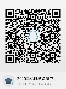 614137162 6材料科学与工程学院王老师0391-3986909 15225803792hpumse@163.com554196192 7电气工程与自动化学院高老师039139875665783748648土木工程学院范老师0391-3987639517635870@qq.com765114144 ，8940550969计算机科学与技术学院吴老师0391-3987750jsjyjs@hpu.edu.cn523143693 10数学与信息科学学院董老师15139116418zzdong@hpu.edu.cn1075742446 11物理与电子信息学院张老师0391-3986820ylzhang@hpu.edu.cn59514647512化学化工学院张老师15938139231（微信同号）leizh2008@163.com455259582 13工商管理学院郑老师（学硕）0391-3987625 15639159270（微信同号）zrq51920@hpu.edu.cn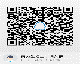 102190315813工商管理学院孙老师（专硕）0391-3987625 13782819407（微信同号）sunguanghua@hpu.edu.cn102190315814财经学院高老师0391-3986515 155177786081075727125  15马克思主义学院解老师18790236536xff@hpu.edu.cn107575120416应急管理学院周老师（公共管理）0391-3986569 18749773195275138936@qq.com76327489916应急管理学院邱老师（MPA、教育硕士）0391-3986569 18803850087HPUMPA@163.com76327489917文法学院刘老师0391-3986657nestlepearl@hpu.edu.cn471777623 18外国语学院白老师1383915991219体育学院王老师15239197659132060757 20音乐学院庞老师0391-3987179yyxy@hpu.edu.cn107576319421建筑与艺术设计学院闫老师0391-3986815 18639102632314805836@qq.com  1051096089 22医学院张老师18300636683   404105311（QQ号）zhangwenkui@hpu.edu.cn